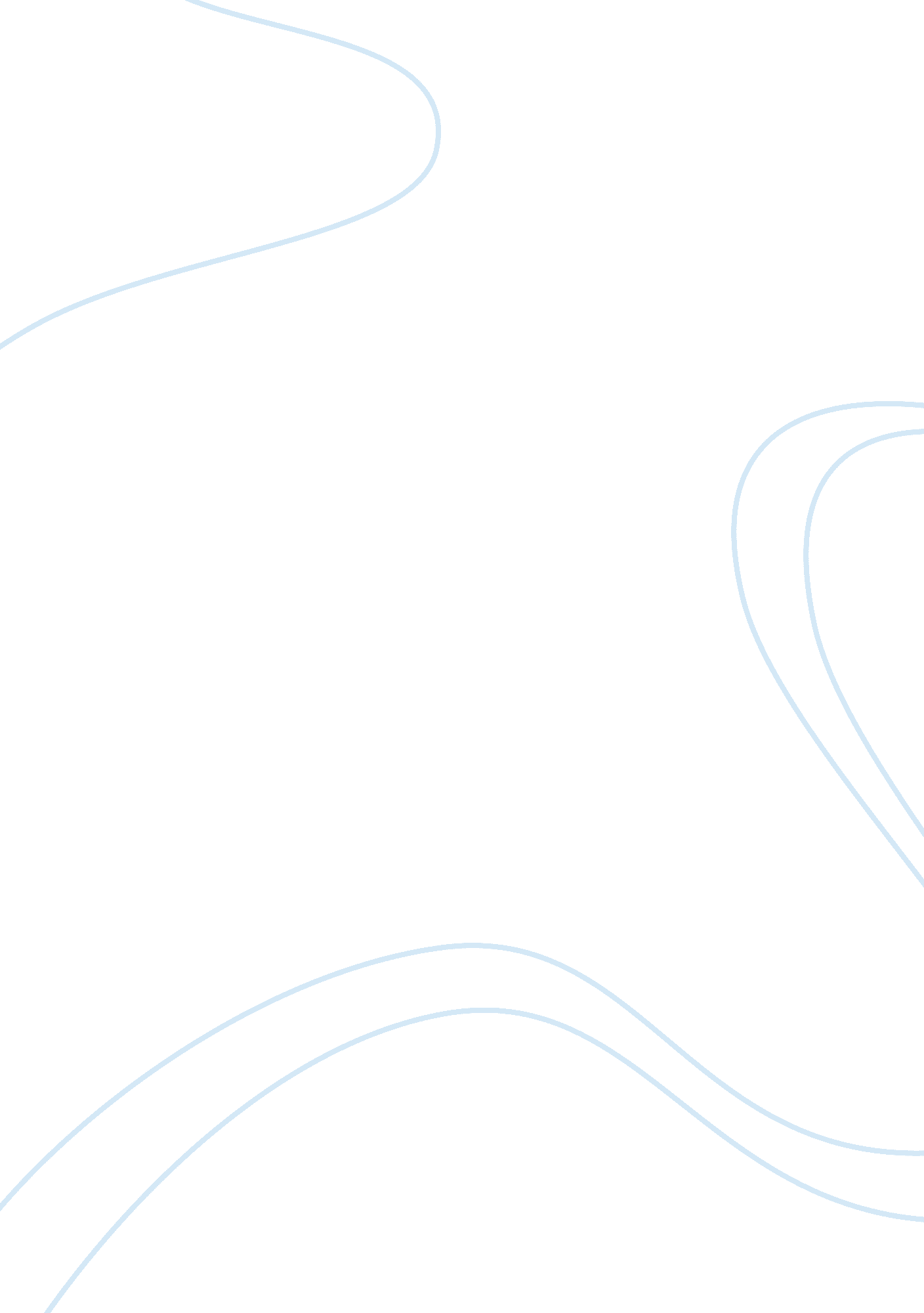 The prayerEducation, School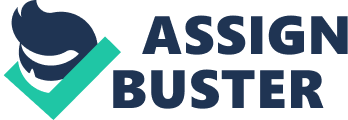 THE PRAYER Father God in heaven, the source of truth and wisdom, I lift you my unending praise and worship. I thank You for giving me Jesus Christ the Great Teacher. Let the power of the Holy Spirit, pour upon me that I may Unselfishly share the gift of education. Bless CGC that it may continue its mission to nurture my potentials. Develop my skills and enhance my talents so that I may become fruitful member of the society. Grant me the courage and the strength to succeed in my chosen career and Teach me to humble that I may become a true Christian and make my plans according to your Divine Will. Amen. ------------------------------------------------- A Wise Person Never Stop Learning! ------------------------------------------------- ACKNOWLEDGEMENT We wish to express our gratitude to the following who have encouraged and helped us in the planning and the preparation of this baby thesis. * Ms. Ronalyn O. Juan, English Teacher, Core Gateway College * To all the students of Core Gateway College who kindly participated in our survey The expression of gratitude will not be complete without recognizing JESUS our Almighty God for His guidance, providence, and wisdom and knowledge that He given to us. Factors that affect the Academic performance of the Selected College Students at Core Gateway College, San Jose City, Nueva Ecija, School Year 2012-2013 A research proposal Presented to: Ms. Ronalyn O. Juan In Partial Fulfillment of the Requirements for the Subject in English 101 (Writing in the Discipline) By: Aldrin Kenneth S. Javier Lea Marie Asuncion Judy Anne Darapieza Charmelyn Floresca Aloha Subrivilla Renalyn Catubig Christorey Salabao Ephraim Cabusora October 18, 2012 ------------------------------------------------- INTRODUCTION Education, Is it really important? Yes, Education is really important to us. It is the knowledge of putting one’s potentials to maximum use. Education is the process of learning and acquiring knowledge at school from a teacher, receiving knowledge at home from a parent, a family member, and even an acquaintance. Education is a key that allows people to move up in the world, seek better jobs, and succeed in life. Education is one factor that affects job positions people hold, advance in their further career, the income they make, and the title they hold. The more educated a person is, the more prestige and power that person holds. Benefits to the individual Improves health and nutrition: Education greatly benefits personal health. Particularly powerful for girls, it profoundly affects reproductive health, and also improves child mortality and welfare through better nutrition and higher immunization rates. Education may be the single most effective preventive weapon against HIV/AIDS. Increases productivity and earnings: Research has established that every year of schooling increases individual wages for both men and women by a worldwide average of about 10 percent. In poor countries, the gains are even greater. Reduces inequality: Education is a great “ leveler", illiteracy being one of the strongest predictors of poverty. Primary education plays a catalytic role for those most likely to be poor, including girls, ethnic minorities, orphans, disabled people, and rural families. By enabling larger numbers to share in the growth process, education can be the powerful tide that lifts all boats. Benefits to society Drives economic competitiveness: An educated and skilled workforce is one of the pillars of the knowledge-based economy. Increasingly, comparative advantages among nations come less from natural resources or cheap labor and more from technical innovations and the competitive use of knowledge. Studies also link education to economic growth: education contributes to improved productivity which in theory should lead to higher income and improved economic performance. Has synergistic, poverty-reducing effects: Education can vitally contribute to the attainment of the Millennium Development Goals. While two of the goals pertain directly to education, education also helps to reduce poverty, promote gender equality, lower child mortality rates, protect against HIV/AIDS, reduce fertility rates, and enhance environmental awareness. Contributes to democratization: Countries with higher primary schooling and a smaller gap between rates of boys’ and girls’ schooling tend to enjoy greater democracy. Democratic political institutions (such as power-sharing and clean elections) are more likely to exist in countries with higher literacy rates and education levels. Promotes peace and stability: Peace education–spanning issues of human security, equity, justice, and intercultural understanding– is of paramount importance. Education also reduces crime: poor school environments lead to deficient academic performance, absenteeism, and drop out–precursors of delinquent and violent behavior. Promotes concern for the environment: Education can enhance natural resource management and national capacity for disaster prevention and adoption of new, environmentally friendly technologies. However, there are many factors that can affect the academic students of Core Gateway College such as; FAMILY BACKGROUND (broken family, family dilemma, lack of parental care.) FRIEND’S INLUENCE (smoking cigarette, drinking alcohol, addicted in On-Line games.) FINANCIAL PROBLEM (lack of money, self-supporting.) PERSONAL PROBLEM (no interest in studying, lack of self-confidence, laziness, and complicated relationship.) 